15.04.2021r.Witam w  czwartek i zapraszam do wspólnej zabawy.Temat dnia:  „Zabawa w teatr”Słuchanie piosenki „Wielka wyprawa”https://www.youtube.com/watch?v=eWI8V41B9rITekst piosenki „Wielka wyprawa”:Malowany wózek, para siwych koni,
pojadę daleko, nikt mnie nie dogoni!
Pojadę daleko, po ubitej dróżce,
tam gdzie stoi mała chatka na koguciej nóżce.
Stanę przed tą chatką, będę z bicza trzaskał,
wyjdźże, Babo Jago, wyjdźże jeśli łaska!
Wyjdzie Baba Jaga, stara, całkiem siwa,i zapyta grubym głosem: "Kto mnie tutaj wzywa?"To ja, Babo Jago,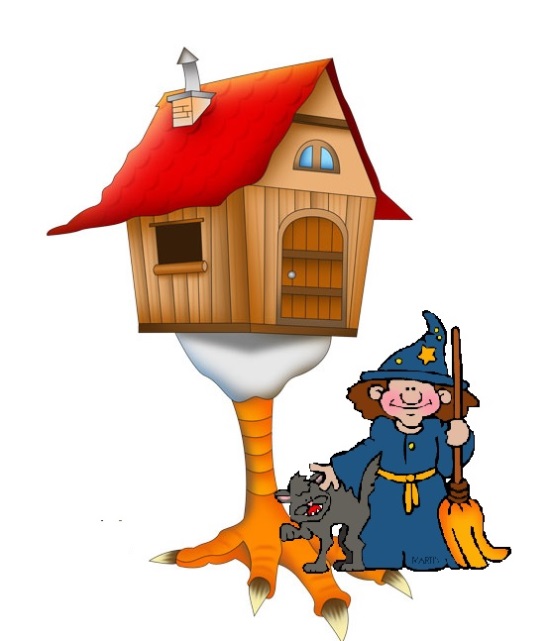 chciałem ciebie prosić,
żebyś nie więziła Jasia i Małgosi.Bo jak nie, to powiemrzecz ci nieprzyjemną:
będziesz miała, Babo Jago,do czynienia ze mną!Strzeż się czarownico!Krzyknę w niebogłosy,że aż Babie Jadzedęba staną włosy.
I koniki pognam,albo krzyknę na niei pojadę do swej mamy,na drugie śniadanie!- Jakie postacie bajkowe występują w piosence?„Z jakiej to bajki?” – dzieci próbują określić z jakiej bajki pochodzą poniższe zwroty. W razie trudności pomocne będą obrazki:- Babciu dlaczego masz takie wielkie oczy?- Ja nie jestem zwykłym kotem, zaraz się przekonasz o tym.- Na balu zgubiła pantofelek, a potem szczęścia spotkało ją wiele.- Uwolniona, zapluskała złocistym ogonem. Rybaka uszczęśliwiła, lecz nie jego żonę.- Chłopiec i dziewczynka w lesie się zgubili, ale Babę Jagę łatwo przechytrzyli.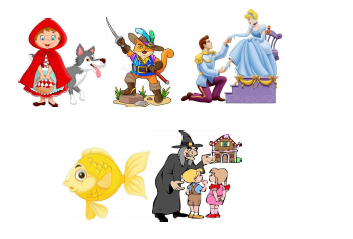 „Cztery krasnoludki” - zabawa ruchowa z pokazywaniem:Szły do lasu cztery krasnoludki.Jeden mały, a drugi malutki.Trzeci leciutki jak skrzydła motylka,Czwarty cieniutki jak szpilka.Wilk zobaczył cztery krasnoludkiJeden mały, a drugi malutki.Zjem ja sobie cztery krasnoludkiJeden mały a drugi malutki.Uciekają cztery krasnoludkiJeden mały a drugi malutki.Ilustracja ruchowa wierszyka:Szły do lasu cztery krasnoludki (szły do lasu – palcami dłoni pokazujemy chodzenie na                                                      przedramieniu drugiej ręki, cztery – pokazujemy cztery palce,                                                        krasnoludki – z dłoni robimy czapeczkę na głowie.Jeden mały, a drugi malutki. (jeden mały – pokazujemy człowieka niewielkiego wzrostu,                                                 a drugi malutki – zniżamy dłonie ku ziemi)Trzeci leciutki jak skrzydła motylka (machamy rękami naśladując ruch skrzydeł motyla)Czwarty cieniutki jak szpilka. (pokazujemy najmniejszy paluszek symbolizujący krasnala)Wilk zobaczył cztery krasnoludki (robimy z dłoni lornetkę i rozglądamy się dookoła)Jeden mały, a drugi malutki. (jeden mały – pokazujemy człowieka niewielkiego wzrostu,                                                 a drugi malutki – zniżamy dłonie ku ziemi)Zjem ja sobie cztery krasnoludki (klepiemy się po brzuchu)Jeden mały, a drugi malutki. (jeden mały – pokazujemy człowieka niewielkiego wzrostu,                                                 a drugi malutki – zniżamy dłonie ku ziemi)Uciekają cztery krasnoludki (bieg w miejscu)Jeden mały, a drugi malutki. (jeden mały – pokazujemy człowieka niewielkiego wzrostu,                                                 a drugi malutki – zniżamy dłonie ku ziemi)Zabawa mimiczna – Wyczarowujemy miny.Dziecko siada przed lustrem lub z mniejszym lusterkiem w ręku w dowolnej pozycji na dywanie. Stara się pokazać różne miny, które zaproponuje mu rodzic np.: jesteś smutny, jesteś wesoły, jesteś zły, jesteś zamyślonym itp.:.Zadania dla 5 latków: Zabawa w teatrzyk paluszkowy na podstawie utworu D. Ślepowrońskiej ,,Smoczy karnawał”. - Wycinanie pacynek paluszkowych z wyprawki plastycznej. - Słuchanie utworu  Król: Jestem smutny niesłychanie,          Smok, co dotąd smacznie spał,          Znów zażądał pięknych panien.Chór: Tyś mu, królu, panny dał?Król: Ach, wszak bestia ogniem zionie!          Och, przeżyłem straszny szok.           Tnie ogonem po koronie…Smok: Cisza! Teraz mówi smok!            Słuchaj, królu, żadnych kantów!           Bo nie spuszczam z ciebie oka.           Przyślij do mnie muzykantów!Król: Muzykanci, marsz do smoka!Smok: Niechaj zagra muzyka!            W końcu mamy nowy rok!            Wszędzie panny do walczyka!            Będzie z wami tańczył smok.Król: Nie rozumiem tego wcale.          Nie je panien? Zwyczaj zmienia?Smok: Lubię bale w karnawale.           Panny nie są do jedzenia!Chór: Tańczyły więc wszystkie panny           Sambę, twista, bossa novę.           Zemdlał król, choć nie był ranny.           Smok pięciorgiem nóg stepował.           Każdą z pięciu głów się śmiał           I wyborny humor miał.Rozmowa na temat utworu. -  Dlaczego Król był smutny?-  Czego zażądał smok? Ile głów miał smok? - Co to jest karnawał? - Co lubi smok w karnawale? - Jak skończyła się ta historia?- Tworzenie wspólnie z Rodzicem swojego teatrzyku z wykorzystaniem wyciętych pacynek paluszkowych.Liczenie elementów na obrazkach w każdym szeregu i porównywanie ich liczby. Kolorowanie w każdej parze na czerwono okienka znajdującego się przy obrazku z  większą liczbą elementów - karta pracy nr 14.Ćwiczenie spostrzegawczości wzrokowej – łączenie obrazków dzieci z ich cieniami – karta pracy nr 15.Zadania dla 4 latków:Kolorowanie i wycinanie pacynek paluszkowych zamieszczonych poniżej.Po wycięciu można je założyć na palce i zrobić teatrzyk do omawianej wczoraj bajki „Czerwony Kapturek”.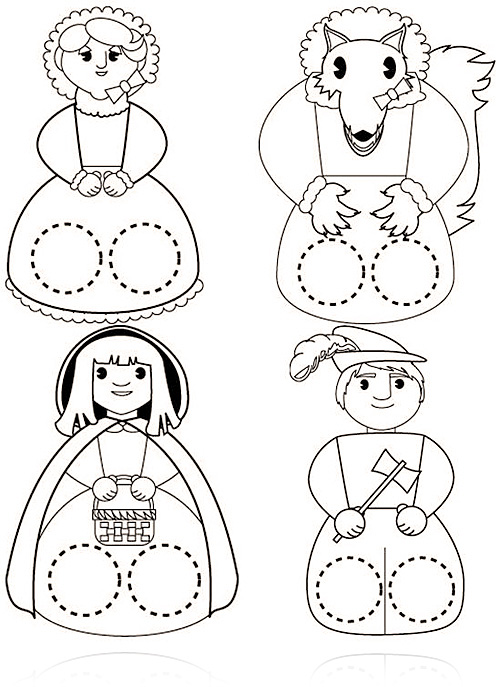 2. Ćwiczenia w liczeniu – Pokoloruj tyle rysunków: chmurek, słoneczek, kropel i parasoli, ile kropek znajduje się po ich lewej stronie.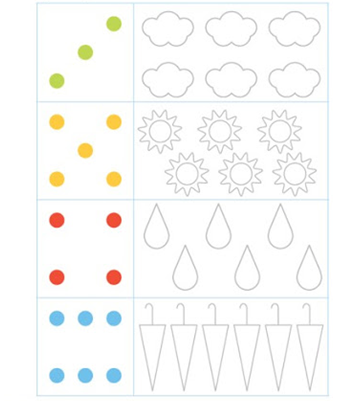 Ćwiczenie spostrzegawczości wzrokowej – łączenie obrazka baletnicy z odpowiednim cieniem.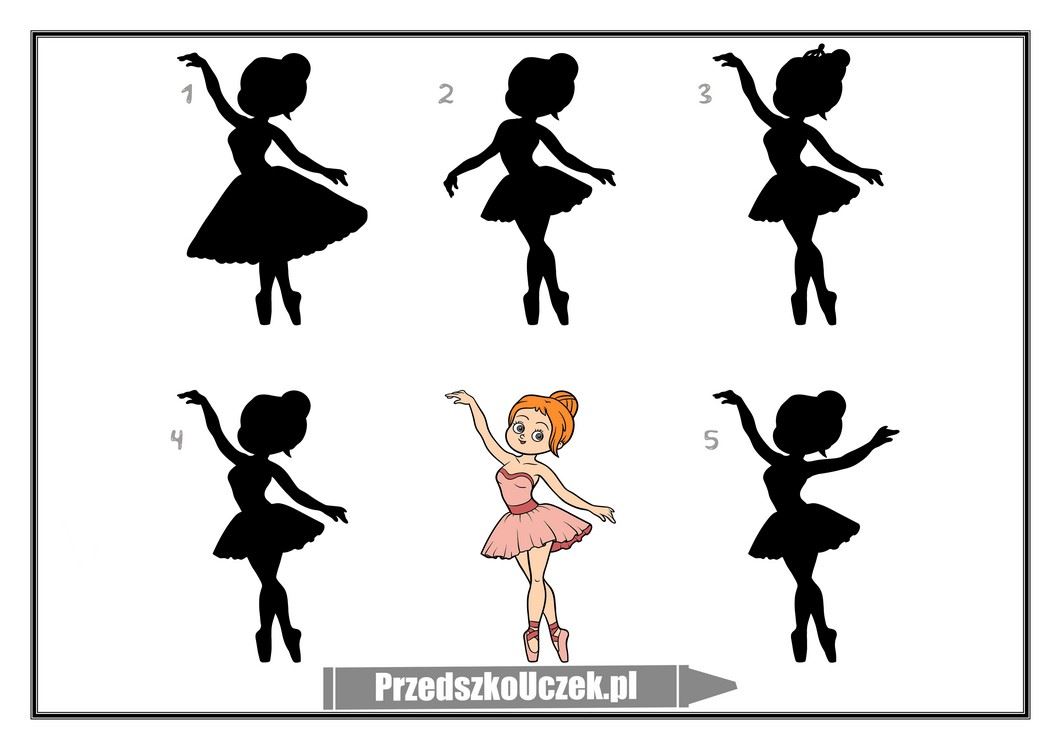 